Шановні колеги!З нагоди 25-річчя Національного університету «Одеська юридична академія»запрошуємо Вас взяти участь у XІI Міжнародній науково-практичнійконференції	«АДВОКАТУРА: МИНУЛЕ, СУЧАСНІСТЬ ТА МАЙБУТНЄ»,яка відбудеться 11 листопада 2022 р.в Національному університеті«Одеська юридична академія»(65009, м. Одеса, вул. Академічна, 2)ТЕМАТИЧНІ НАПРЯМКИ КОНФЕРЕНЦІЇ:Історико-правові питання організації та діяльності адвокатури;Сучасні проблеми здійснення адвокатської діяльності;Реалізація завдань та перспективи розвитку адвокатського самоврядування;Професійна етика та дисциплінарна відповідальність адвоката;Зарубіжний досвід організації та діяльності адвокатури.В рамках конференції будуть вперше проведені читання «Питання адвокатської етики», присвячені пам'яті видатного адвоката Йосипа Бронза. До участі в конференції запрошуються науковці, здобувачі вищої освіти, а також адвокати та інші правники з України та зарубіжних держав, які займаються науковими дослідженнями питань організації та діяльності адвокатури.Форма участі: змішана (з урахуванням обмежень, що залежатимуть від воєнної та епідеміологічної ситуацій на день заходу).Робочі мови: українська, англійська, німецька, французька.Конференція акредитована Національною асоціацією адвокатів України. Для участі в конференції необхідно до 24 жовтня 2022 року:заповнити заявку на участь за посиланням: https://forms.gle/mMnKt81vk9QLQpQo8надіслати тези доповіді (для студентів необхідна рецензія наукового керівника, який має науковий ступінь чи/та вчене звання, або витяг з протоколу засідання кафедри);надіслати відскановану квитанцію про сплату організаційного внеску за електронною адресою: conference.ospoa@gmail.comЗРАЗОК ОФОРМЛЕННЯ ТЕЗ ДОПОВІДІ:Торговицька Д.Є.студентка 1-го курсу магістратури факультету адвокатури та антикорупційної діяльностіНаціонального університету «Одеська юридична академія»СУЧАСНІ ВИКЛИКИ В АДВОКАТСЬКІЙ ДІЯЛЬНОСТІЗапровадження воєнного стану в Україні призвело до змін в усіх сферах суспільного життя. Інститут адвокатури також був вимушений пристосовуватися до нової реальності та підготуватися до нових викликів, відповідно до вимог правового режиму воєнного стану [1]. Серед проблем, з якими зустрілася адвокатська спільнота, можна виокремити як ті, що мають загальний характер  (є однаковими для всього суспільства), так і ті, що мають виключний для адвокатів характер…Список використаної літератури:1. Про введення воєнного стану в Україні: наказ Президента України № 64/2022 від 24.02.2022 р. URL: https://www.president.gov.ua/documents/ 642022-41397ВИМОГИ ДО ОФОРМЛЕННЯТЕЗ ДОПОВІДЕЙ:- тези мають бути набрані в Місrosoft Word 6.0 і вище для Windows, файл з розширенням *.doc;- обсяг становить – до 5-х сторінок при форматі сторінки А4, орієнтація – книжкова;- поля: верхнє, нижнє та праве – 15 мм, ліве – 20 мм;- шрифт – Тіmеs New Roman, кегель-14, міжрядковий інтервал – 1,5, стиль – Normal;- перший рядок – прізвище та ініціали автора (шрифт напівжирний, курсив, вирівняний по центру);- другий рядок – курс навчання, рік навчання в аспірантурі, вчене звання або посада, факультет, навчальний заклад, установа або організація (шрифт курсив, вирівняний по центру);- наступний абзац – назва доповіді (шрифт напівжирний, всі прописні, вирівнювання по центру); - посилання на використані джерела необхідно робити по тексту в квадратних дужках;- після літератури надається інформація щодо наукового керівника за умови його наявності (приклад: Науковий керівник: доцент, кандидат юридичних наук, доцент кафедри організації судових, правоохоронних органів та адвокатури Національного університету «Одеська юридична академія» Кісліцина Ірина Олександрівна);- сторінки не нумеруються, текст має бути вирівняний по ширині;- назва файлу повинна відповідати прізвищу та імені учасника;- тема електронного повідомлення має містити прізвище та ім’я учасника і напис «на конференцію».N.B. Редакційна колегія залишає за собою право часткового редагування або відхилення матеріалу, який виконаний та оформлений з порушенням зазначених вище вимог!Адреса оргкомітету: 65009, м. Одеса, вул. Академічна, 5, каб. 6. Контактний телефон: 050 552 26 05 – Кравченко Марина Олександрівна; 063 492 90 37 – Кісліцина Ірина Олександрівна. Сторінка кафедри у Фейсбуці: www.facebook.com/ospoa.nuouaNOTA BENE (НЕОБХІДНО ПАМ’ЯТАТИ)Збірник тез доповідей учасників конференції буде надіслано в електронному варіанті після проведення конференції.Організаційний внесок у розмірі 100 грн сплачується переказом на картку 4149629352603575 (Мерінова К.Р., ПриватБанк).ОРІЄНТОВНИЙ ПЛАН РОБОТИ КОНФЕРЕНЦІЇ:Організаційний комітетАракелян Мінас Рамзесович – перший проректор Національного університету «Одеська юридична академія», д.ю.н., професор (голова організаційного комітету);Бакаянова Нана Мезенівна – завідувач кафедри організації судових, правоохоронних органів та адвокатури Національного університету «Одеська юридична академія», д.ю.н., професор (заступник голови); Джабурія Олена Олександрівна – в.о. Голови Ради адвокатів Одеської області, доктор філософії;Хижняк Євген Сергійович – декан факультету адвокатури та антикорупційної діяльності Національного університету «Одеська юридична академія», к.ю.н., доцент;Кісліцина Ірина Олександрівна – доцент кафедри організації судових, правоохоронних органів та адвокатури Національного університету «Одеська юридична академія», к.ю.н., доцент;Кравченко Марина Олександрівна – доцент кафедри організації судових, правоохоронних органів та адвокатури Національного університету «Одеська юридична академія», к.ю.н.Національний університет«Одеська юридична академія»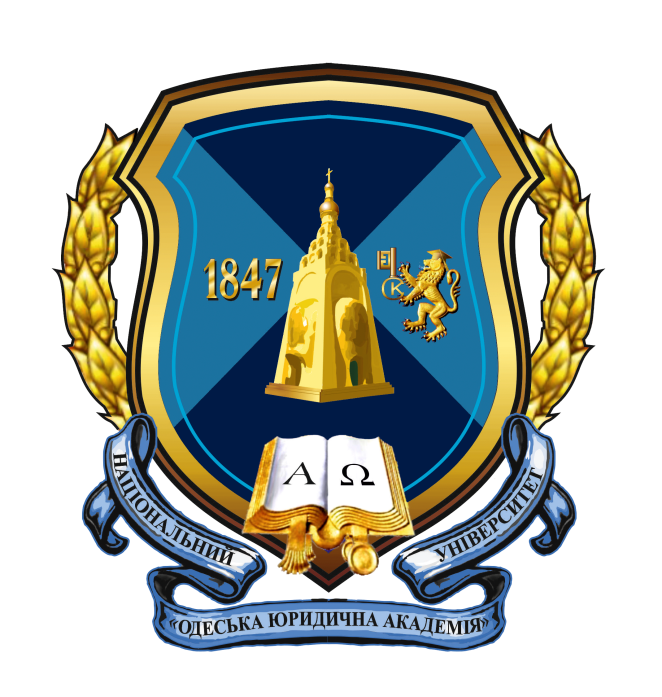 XІІ Міжнародна науково-практичнаконференція«АДВОКАТУРА: МИНУЛЕ, СУЧАСНІСТЬ ТА МАЙБУТНЄ»11 листопада 2022 р.м. Одеса1000-1400 – пленарна частина;1400-1600– Бронзовські читання «Питання адвокатської етики»;1600-1700 – підведення підсумків та закриття конференції.